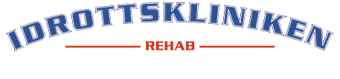 Bjuder in till en spännande WORKSHOP medLinus Johansson15 september 2019 
Kl. 9:30 – 16:00
Rörelseintegrering!En rolig, intressant och paradigmutmanande workshop utlovas!Linus Johansson, fysioterapeut och en av grundarna bakom SOMA MOVE, kommer ge dig grunden för behandlingsprincipen Rörelseintegrering.Behandlingsformen, integrering i den funktionella rörelsen, är utvecklad tillsammans medMartin Lundgren och utformad efter principer från bland annat Anatomy Trains.Workshopen kommer vara både teoretisk och praktisk. Se mer info om kursen under sid.2.Kostnad: 1 500 kronor ex moms, anmälan är bindande.Plats: Idrottskliniken Rehab, Vintervägen 50 A, SolnaLunch, för- och eftermiddagsfika ingår. Begränsat antal platser, först till kvarn…Anmälan med namn, e-mail och telefonnummer till:reception@idrottsklinikenrehab.seVarmt välkomna!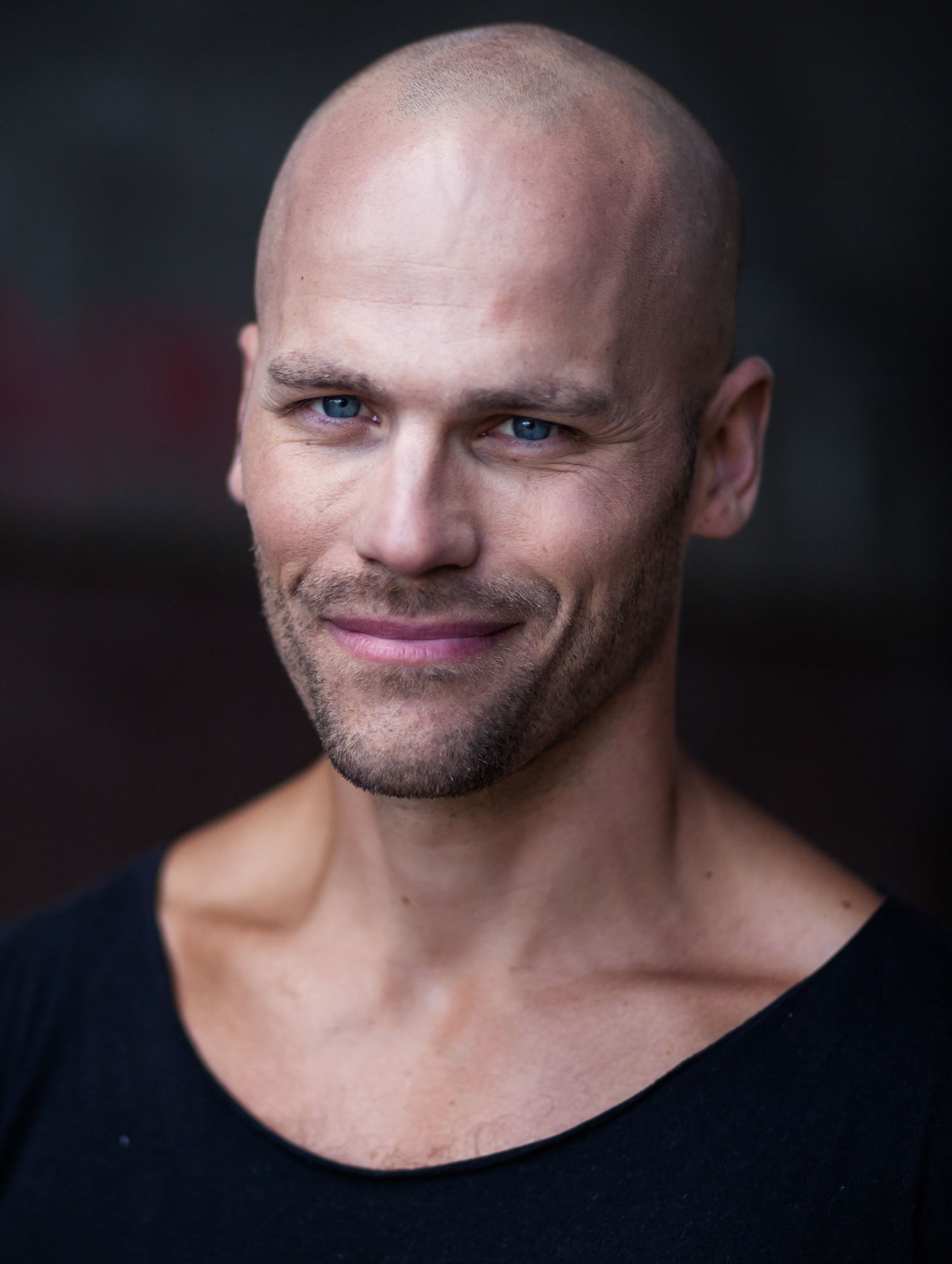 Linus Johansson är fysioterapeuten som arbetar som inspiratör, utbildare och författare. Linus har alltid nyttjat rörelse som det primära verktyget för att utveckla rörelse hos sina patienter. Linus driver en klinik i Hudiksvall där han håller ett lärlingsprogram samt arbetar med externa utbildningar bland annat genom Aspera education och Soma move. Linus är mycket uppskattad som föreläsare och kurshållare!RörelseintegreringPrincipen bakom rörelseintegrering är att, med hjälp av tydligt bakomliggande principer, se och förstå var och hur rörelse kan utvecklas i en persons kropp och hur den rörelsen återintegreras in i den totala funktionella rörelsen och i gravitationen. Kan anpassas för alla personer i alla skeden i livet, från sedentär till toppatlet. Behandlingsformen är utvecklad tillsammansmed Martin Lundgren och utformad efter de principer som bland annat Tom Myers och Gary Ward redogör för.Workshopen kommer redogöra för:- Positiv behandling.- Principen för relativa rörelser.- Foten och kroppens relation genom pronation och resupination.- Vad kroppsavläsning innebär.- Manuella tekniker för att utveckla rörelse.- Rörelse för att återintegrera en persons funktion genom gravitationen.- Vad är SOMA MOVE och hur relaterar det till rörelseintegrering?Workshopen kommer vara en blandning mellan teori och praktik. Linus kommer avsluta workshopen genom att redovisa en behandling på någon av deltagarna samt ge ett smakprov vad SOMA MOVE.“En person har aldrig några fel eller svagheter i sin kropp, en person har enbart resurser och möjligheter.”
”Allt som du gör i ditt liv är rörelse. Att se sig själv som en sammanhängande och flödande enhet och att uppskatta sina möjligheter och sin potential är det största en människa kan göra för sin egen kropp och välbefinnande.”